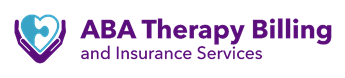 End of yearBudget and CPA Information Review ChecklistDone?ItemItems Needed to CompleteWho is responsibleDateDateBudgetReview prior year sales and expenses and project for new yearBudgetTake into account growth or other anticipated costs in your budgetYear End Info for CPAComplete checklist for all areas that are needed for Year End TaxesYear End Info for CPASubmit information to CPA/ Tax Accountant